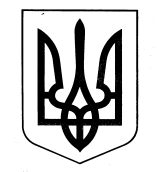 ХАРКІВСЬКА ОБЛАСНА ДЕРЖАВНА АДМІНІСТРАЦІЯДЕПАРТАМЕНТ НАУКИ І ОСВІТИ НАКАЗ12.06.2017					  Харків					№ 206Про відрядження учнів відділення важкої атлетики Харківського обласного вищого училища фізичної культури і спорту На виконання Плану спортивно-масових заходів Харківського обласного вищого училища фізичної культури і спорту на 2017 рік, затвердженого заступником директора Департаменту науки і освіти Харківської обласної державної адміністрації, на підставі кошторису витрат на відрядження відділення важкої атлетики для участі у навчально-тренувальному зборі зі спеціальної фізичної підготовки, затвердженого заступником директора Департаменту науки і освіти Харківської обласної державної адміністрації, враховуючи пункт 3.20 розділу 3 Статуту Харківського обласного вищого училища фізичної культури і спорту, затвердженого головою Харківської обласної ради 13 грудня 2016 року, керуючись статтею 6 Закону України «Про місцеві державні адміністрації»,НАКАЗУЮ: Директору Харківського обласного вищого училища фізичної культури і спорту Попову А.М.:Забезпечити участь учнів відділення важкої атлетики у навчально-тренувальному зборі зі спеціальної фізичної підготовки.Термін: 20.08.2017-30.08.2017Відрядити до м. Скадовська Херсонської області вчителя важкої атлетики Харківського обласного вищого училища фізичної культури і спорту Нікуліна Валерія Миколайовича та з ним 4 учнів відділення важкої атлетики у такому складі: Власенко Анастасія, Конотоп Каміла, Ніколаєнко Олег, Нищеглод Вадим – учні 11 класу.Термін: 20.08.2017-30.08.2017Визначити особу, відповідальну за збереження життя та здоров’я учнів Харківського обласного вищого училища фізичної культури і спорту під час проїзду та проведення змагань.Витрати по відрядженню віднести: проживання та добові учнів за рахунок Харківського обласного вищого училища фізичної культури і спорту, проїзд учнів за рахунок батьків (у разі згоди батьків), проживання та добові вчителя за рахунок Харківського училища фізичної культури і спорту, проїзд вчителя за власний рахунок (за його згодою).Контроль за виконанням даного наказу покласти на заступника директора Департаменту науки і освіти Харківської обласної державної адміністрації – начальника управління освіти і науки В.В. Ігнатьєва.Заступник директора Департаменту					О.О. Труш